ПОЛОЖЕНИЕо зимних Республиканских соревнованиях обучающихсяпо ориентированию на местности.ОБЩИЕ ПОЛОЖЕНИЯ Зимние Республиканские сопревнования обучающихся (далее Соревнования) проводятся в соответствии с планом республиканских мероприятий по туристско-краеведческой тематике и детскому отдыху на 2022 год, реализуемым Государственным бюджетным учреждением дополнительного образования Республиканский               детский оздоровительно-образовательный центр туризма, краеведения и экскурсий (далее – ГБУ ДО РДООЦТКиЭ).Цель соревнований – развитие спортивного ориентирования, как составной           части детско-юношеского туризма в Республике Башкортостан, социализация детей средствами спорта и туризма, формирование потребности среди обучающихся                   в здоровом образе жизни.Задачи:- популяризация и развитие спортивного ориентирования, как наиболее важного направления детско-юношеского туризма;- широкое привлечение обучающихся к занятию туризмом и спортивным                 ориентированием;- формирование чувства патриотизма и гражданственности;- установление дружественных контактов между детскими коллективами;- совершенствование форм и методов учебно-тренировочного процесса;- выявление сильнейших обучающихся и команд Республики Башкортостан для участия во Всероссийских соревнованиях.2. ПОРЯДОК,  МЕСТО  И ВРЕМЯ ПРОВЕДЕНИЯ СОРЕВНОВАНИЙ2.1.       Республиканские зимние соревнования обучающихся по ориентированию           на местности проводятся с 11 по 13 марта 2022 года в Уфимском районе республики Башкортостан.Положение о соревнованиях разрабатывается в соответствии с данным                Положением, и действующими правилами вида спорта «Спортивное                               ориентирование».РУКОВОДСТВО ПРОВЕДЕНИЕМ СОРЕВНОВАНИЙНепосредственное проведение соревнований возлагается на Главную судейскую коллегию (далее — ГСК), утверждаемую ГБУ ДО РДООЦТКиЭ                         и Региональной  физкультурно-спортивной общественной организацией «Башкортостанская республиканская федерация спортивного ориентирования» (далее – РФСОО «БРФСО»).4. УЧАСТНИКИ СОРЕВНОВАНИЙВ соревнованиях принимают участие команды и коллективы 
образовательных организаций Республики Башкортостан в неограниченном 
составе по категориям А (городские округа) и Б (муниципальные районы) 
в возрастных группах:М 12 – мальчики до 13 лет, 2010-2011 г.р.; Ж 12 – девочки до 13 лет, 2010-2011 г.р.; М 14 – мальчики до 15 лет, 2009-2008 г.р.; Ж 14 – девочки до 15 лет, 2009-2008 г.р.; М 17 – юноши до 18 лет, 2007-2005 г.р.; Ж 17 – девушки до 18 лет, 2007-2005 г.р.; Обязательным условием участия в соревнованиях является наличие 
1 представителя, 1 тренера. Количество команд от одного коллектива или территории не ограничено.5. ПРОГРАММА СОРЕВНОВАНИЙ6. ПРОЦЕДУРА ЗАЯВКИ НА СОРЕВНОВАНИЯ, ОТВЕТСТВЕННОСТЬ СПОРТСМЕНОВ, ТРЕНЕРОВ И ПРЕДСТАВИТЕЛЕЙ КОМАНДПодтверждением об участии в соревнованиях является заполнение в срок до 12.00 ч. 09 марта 2022 года электронной формы заявки на сервере https://orgeo.ru/. Без заявки на сервере участники на соревнования не допускаются. В комиссию по допуску подается официальная заявка по установленной форм с медицинским допуском участников (приложение 3). К заявке прикладываются следующие документы: - приказ о командировании команды;           - удостоверения личности участников;           - квалификационные книжки для спортсменов I разрядов, КМС, МС;           - страховое свидетельство от несчастного случая;          - оригинал согласия от родителей (законных представителей) детей 
на обработку персональных данных (Приложение 1) на каждого участника команды;          - оригинал согласия от родителей (законных представителей) детей 
на участие в зимних республиканских соревновании обучающихся 
по ориентированию на местности в условиях ограничительных мероприятий 
при профилактике новой коронавирусной инфекции COVID-19 (Приложение 2) 
на каждого участника команды; - справка о санитарно-эпидемиологическом благополучии по месту жительства, выданная не ранее, чем за 3 (три) дня до отъезда обучающихся 
на соревнования, с указанием информации об отсутствии контакта 
с инфекционными больными, в том числе по COVID-19 в течении 21 дня, предшествующих выдачи справки, на каждого ребенка;- тренер-представитель должен пройти обследования на COVID-19 любым 
из методов, определяющих генетический материал или антиген возбудителя COVID-19, с использованием диагностических препаратов и тест-систем, зарегистрированных в соответствии с законодательством Российской Федерации,               с получением результатов обследования не ранее, чем за три календарных дня до начала фестиваля (ПЦР тест).Организация и проведение соревнований осуществляется согласно рекомендациям по профилактике коронавирусной инфекции (COVID-19) 
в учреждениях физической культуры и спорта (открытых и закрытых спортивных сооружениях, физкультурно-оздоровительных комплексах, плавательных бассейнах 
и фитнес-клубах), утвержденным Федеральной службой по надзору в сфере защиты прав потребителей и благополучия человека 22 мая 2020 г., а также в соответствии 
с рекомендациями Минспорта России от 22.07.2020 г. № ОБ-01-13/5410. Ответственность за соблюдение общественного порядка, мер безопасности, санитарной гигиены несут тренеры-преподаватели, представители команд и главная судейская коллегия. За допущенные нарушения ГСК имеет право аннулировать результат, как отдельного спортсмена, так и команды в целом. В целях безопасности участников и зрителей соревнования проводятся на дистанциях, принятых инспектором.7. ОПРЕДЕЛЕНИЕ РЕЗУЛЬТАТОВЛичные результаты по дисциплинам в каждой возрастной группе определяются согласно Правилам соревнований по спортивному ориентированию (http://www.garant.ru/products/ipo/prime/doc/71571818/).Личный результат определяется по наибольшей сумме очков двух дисциплин.Результат подводится отдельно по категориям А (городские округа) 
и Б (муниципальные районы).Командные результаты определяются наибольшей суммой очков десяти лучших результатов, не зависимо от группы участников, по результатам двух дисциплин. Командный результат подводится отдельно по категориям А (городские округа) и Б (муниципальные районы).8. НАГРАЖДЕНИЕПобедители и призеры соревнований в каждой возрастной группе награждаются медалями и грамотами ГБУ ДО РДООЦТКиЭ.Команды победители и призеры в командном зачете (группа А и Б) награждаются кубками ГБУ ДО РДООЦТКиЭ.9. ФИНАНСИРОВАНИЕРасходы по организации и проведению соревнований несет 
ГБУ ДО РДООЦТКиЭ. Расходы по проезду, питанию и проживанию 
в соревнованиях несут командирующие организации.10. ИНФОРМАЦИЯВся необходимая информация о месте проведения соревнований, вариантах проживания, организации питания, техническая информация о карте местности 
и дистанциях будет доступна на официальном сайте РФСОО «БРФСО» по                      эл. адресу: http://o-bash.ru и сайте ГБУ ДО РДООЦТКиЭ по эл. адресу: https://bashrdct.ru   Телефоны для связи:  8-917-75-29-439 Байков Азат Фаритович,                                  8-987-59-61- 033 Яушев Азат Ханович.Данное Положение является официальным вызовом на соревнования и основанием для командирования команд, участников, тренеров, представителей и судей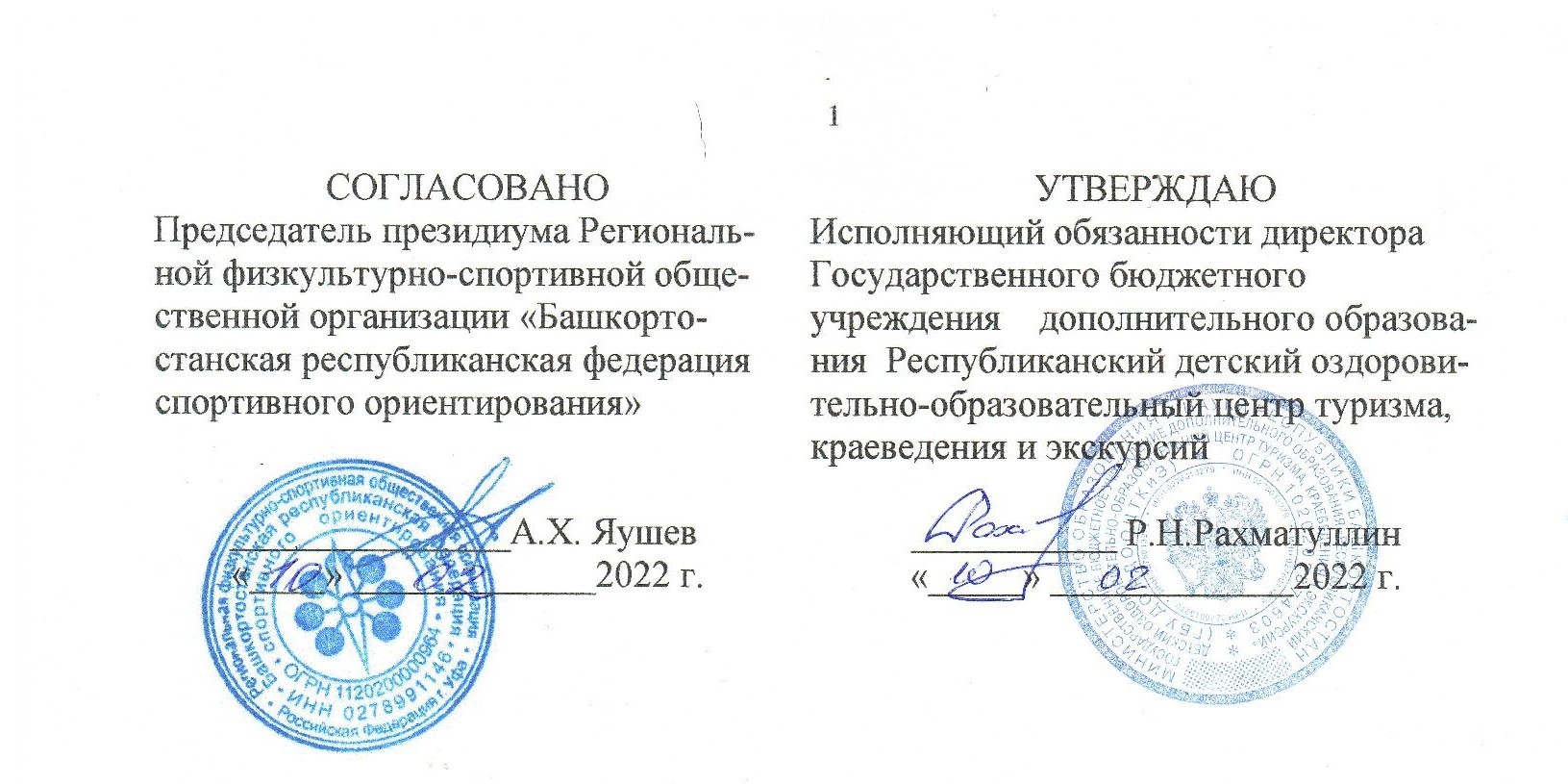 ДатаВремяМероприятие11.03до 20.00Заезд команд. Работа комиссии по допуску.12.0312.00Церемония открытия соревнований.13.001 день соревнований: Дисциплина «Лыжная гонка - спринт».13.0311.002 день соревнований: Дисциплина «Лыжная гонка - классика»16.00Подведение итогов. Награждение.